IN THE STUDENT GOVERNMENT ASSOCIATION OF THE UNIVERSITY OF NORTH CAROLINA AT GREENSBORO:SB 95 05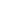 Short Title: DACASponsors: THE LEGISLATIVE COMMITTEE03 OCT 2017	INTRODUCED BY SAMAYA ROARY03 OCT 2017	SENT TO THE LEGISLATIVE COMMITTEEA BILL TO ADDRESS PRESIDENT TRUMP’S PLAN TO RESCIND DEFERRED ACTION ON CHILDHOOD ARRIVALS(DACA)WHEREAS, The Student Government Association of The University of North Carolina at Greensboro purpose is to represent the student body and ensure the student’s interests are heard; andWHEREAS, The Student Government Association of The University of North Carolina at Greensboro would like to address the White House Announcement on termination of the Deferred Action on Childhood Arrivals; andWHEREAS, to echo the sentiments of UNC System President Margaret Spellings “The lives and dreams of these students were never meant to be a political statement - they just want a chance to live honestly in the only home they’ve ever known”; andWHEREAS, to echo the sentiments of our Chancellor Franklin Gilliam at The University of North Carolina at Greensboro we recognize and appreciate the contributions DACA students have made at our University, within our community and beyond;WHEREAS, The University of North Carolina at Greensboro is a learner-centered, accessible, and inclusive community fostering intellectual inquiry to prepare students for meaningful lives and engaged citizenship; andWHEREAS, The University of North Carolina at Greensboro is a global university integrating intercultural and international experiences and perspectives into learning, discovery, and service; andWHEREAS, The University of North Carolina at Greensboro has resources including: The Student Health Services Center, The Office of Intercultural Engagement, and The Chancellor’s Fellow for Campus Climate we would like to ensure that the students are aware of places to get information, support, and assistance; andWHEREAS, The Student Government Association of The University of North Carolina at Greensboro would like to as an expression of our support to stand in solidarity with all of our Spartans, regardless of their documentation status, would like to lend itself as an additional outlet of support; THEREFORE, BE IT ENACTED BY THE STUDENT SENATE OF THE UNIVERSITY OF NORTH CAROLINA AT GREENSBORO THAT:The Legislative Committee and other members of the Student Government Association, values and espouses our inclusive and diverse community, and would like to lend a hand in the fight to support, defend, and protect DACA recipients. We urge members of our community to partake in letter writing and making phone calls to urge Senator Burr, Senator Tillis, and Congressman Budd, to help create and pass a version of the DREAM act that protects DACA recipients, proclaim your support of DACA recipients, educate yourself on DACA, and share information with your family and friends on social media. SB 95 05Certified correct and proper:Initial ______ Date _______Presidential Approval: ____________________ Date: ___________________